ΑΙΤΗΣΗ ΥΠΟΨΗΦΙΟΤΗΤΑΣΓΙΑ ΤΗΝ ΕΠΙΤΡΟΠΗ ΗΘΙΚΗΣ ΚΑΙ ΔΕΟΝΤΟΛΟΓΙΑΣ ΤΗΣ ΕΡΕΥΝΑΣΠΑΝΤΕΙΟΥ ΠΑΝΕΠΙΣΤΗΜΙΟΥΣτοιχεία προσώπου που υποβάλλει την αίτηση:Προς την Επιτροπή Ερευνών και Διαχείρισης του Ε.Λ.Κ.Ε του Παντείου ΠανεπιστημίουΠαρακαλώ να κάνετε δεκτή την αίτηση υποψηφιότητάς μου για την Επιτροπή Ηθικής και Δεοντολογίας της Έρευνας του Παντείου Πανεπιστημίου Κοινωνικών & Πολιτικών Επιστημών.Συνημμένα υποβάλλω:1.Βιογραφικό σημείωμα2.Υπεύθυνη δήλωση για τα προσωπικά δεδομέναΔηλώνω υπεύθυνα ότι οι πληροφορίες που δίνονται στην παρούσα αίτηση και τα συνημμένα αυτής είναι ακριβείς και αληθείςΑθήνα, …../……/2021(Ονοματεπώνυμο – Υπογραφή)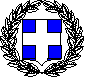 ΥΠΕΥΘΥΝΗ ΔΗΛΩΣΗ(άρθρο 8 Ν.1599/1986)Ημερομηνία:      … /…/ 2021Ο – Η Δηλών(Υπογραφή)(1) Αναγράφεται από τον ενδιαφερόμενο πολίτη ή Αρχή ή η Υπηρεσία του δημόσιου τομέα, που απευθύνεται η αίτηση.(2) Αναγράφεται ολογράφως. (3) «Όποιος εν γνώσει του δηλώνει ψευδή γεγονότα ή αρνείται ή αποκρύπτει τα αληθινά με έγγραφη υπεύθυνη δήλωση του άρθρου 8 τιμωρείται με φυλάκιση τουλάχιστον τριών μηνών. Εάν ο υπαίτιος αυτών των πράξεων σκόπευε να προσπορίσει στον εαυτόν του ή σε άλλον περιουσιακό όφελος βλάπτοντας τρίτον ή σκόπευε να βλάψει άλλον, τιμωρείται με κάθειρξη μέχρι 10 ετών.(4) Σε περίπτωση ανεπάρκειας χώρου η δήλωση συνεχίζεται στην πίσω όψη της και υπογράφεται από τον δηλούντα ή την δηλούσα. Επίθετο:Όνομα:Πατρώνυμο:Ιδιότητα:Γνωστικό Αντικείμενο:ΑΔΤ:Διεύθυνση:Τηλέφωνο:e-mail: Η ακρίβεια των στοιχείων που υποβάλλονται με αυτή τη δήλωση μπορεί να ελεγχθεί με βάση το αρχείο άλλων υπηρεσιών (άρθρο 8,παρ. 4 Ν. 1599/1986)ΠΡΟΣ(1):ΕΙΔΙΚΟ ΛΟΓΑΡΙΑΣΜΟ ΚΟΝΔΥΛΙΩΝ ΕΡΕΥΝΑΣ ΤΟΥ ΠΑΝΤΕΙΟΥ ΠΑΝΕΠΙΣΤΗΜΙΟΥΕΙΔΙΚΟ ΛΟΓΑΡΙΑΣΜΟ ΚΟΝΔΥΛΙΩΝ ΕΡΕΥΝΑΣ ΤΟΥ ΠΑΝΤΕΙΟΥ ΠΑΝΕΠΙΣΤΗΜΙΟΥΕΙΔΙΚΟ ΛΟΓΑΡΙΑΣΜΟ ΚΟΝΔΥΛΙΩΝ ΕΡΕΥΝΑΣ ΤΟΥ ΠΑΝΤΕΙΟΥ ΠΑΝΕΠΙΣΤΗΜΙΟΥΕΙΔΙΚΟ ΛΟΓΑΡΙΑΣΜΟ ΚΟΝΔΥΛΙΩΝ ΕΡΕΥΝΑΣ ΤΟΥ ΠΑΝΤΕΙΟΥ ΠΑΝΕΠΙΣΤΗΜΙΟΥΕΙΔΙΚΟ ΛΟΓΑΡΙΑΣΜΟ ΚΟΝΔΥΛΙΩΝ ΕΡΕΥΝΑΣ ΤΟΥ ΠΑΝΤΕΙΟΥ ΠΑΝΕΠΙΣΤΗΜΙΟΥΕΙΔΙΚΟ ΛΟΓΑΡΙΑΣΜΟ ΚΟΝΔΥΛΙΩΝ ΕΡΕΥΝΑΣ ΤΟΥ ΠΑΝΤΕΙΟΥ ΠΑΝΕΠΙΣΤΗΜΙΟΥΕΙΔΙΚΟ ΛΟΓΑΡΙΑΣΜΟ ΚΟΝΔΥΛΙΩΝ ΕΡΕΥΝΑΣ ΤΟΥ ΠΑΝΤΕΙΟΥ ΠΑΝΕΠΙΣΤΗΜΙΟΥΕΙΔΙΚΟ ΛΟΓΑΡΙΑΣΜΟ ΚΟΝΔΥΛΙΩΝ ΕΡΕΥΝΑΣ ΤΟΥ ΠΑΝΤΕΙΟΥ ΠΑΝΕΠΙΣΤΗΜΙΟΥΕΙΔΙΚΟ ΛΟΓΑΡΙΑΣΜΟ ΚΟΝΔΥΛΙΩΝ ΕΡΕΥΝΑΣ ΤΟΥ ΠΑΝΤΕΙΟΥ ΠΑΝΕΠΙΣΤΗΜΙΟΥΕΙΔΙΚΟ ΛΟΓΑΡΙΑΣΜΟ ΚΟΝΔΥΛΙΩΝ ΕΡΕΥΝΑΣ ΤΟΥ ΠΑΝΤΕΙΟΥ ΠΑΝΕΠΙΣΤΗΜΙΟΥΕΙΔΙΚΟ ΛΟΓΑΡΙΑΣΜΟ ΚΟΝΔΥΛΙΩΝ ΕΡΕΥΝΑΣ ΤΟΥ ΠΑΝΤΕΙΟΥ ΠΑΝΕΠΙΣΤΗΜΙΟΥΕΙΔΙΚΟ ΛΟΓΑΡΙΑΣΜΟ ΚΟΝΔΥΛΙΩΝ ΕΡΕΥΝΑΣ ΤΟΥ ΠΑΝΤΕΙΟΥ ΠΑΝΕΠΙΣΤΗΜΙΟΥΕΙΔΙΚΟ ΛΟΓΑΡΙΑΣΜΟ ΚΟΝΔΥΛΙΩΝ ΕΡΕΥΝΑΣ ΤΟΥ ΠΑΝΤΕΙΟΥ ΠΑΝΕΠΙΣΤΗΜΙΟΥΟ – Η Όνομα:Επώνυμο:Όνομα και Επώνυμο Πατέρα: Όνομα και Επώνυμο Πατέρα: Όνομα και Επώνυμο Πατέρα: Όνομα και Επώνυμο Πατέρα: Όνομα και Επώνυμο Μητέρας:Όνομα και Επώνυμο Μητέρας:Όνομα και Επώνυμο Μητέρας:Όνομα και Επώνυμο Μητέρας:Ημερομηνία γέννησης(2): Ημερομηνία γέννησης(2): Ημερομηνία γέννησης(2): Ημερομηνία γέννησης(2): Τόπος Γέννησης:Τόπος Γέννησης:Τόπος Γέννησης:Τόπος Γέννησης:Αριθμός Δελτίου Ταυτότητας:Αριθμός Δελτίου Ταυτότητας:Αριθμός Δελτίου Ταυτότητας:Αριθμός Δελτίου Ταυτότητας:Τηλ:Τηλ:Τόπος Κατοικίας:Τόπος Κατοικίας:Οδός:Αριθ:ΤΚ:Αρ. Τηλεομοιοτύπου (Fax):Αρ. Τηλεομοιοτύπου (Fax):Αρ. Τηλεομοιοτύπου (Fax):Δ/νση Ηλεκτρ. Ταχυδρομείου (Ε-mail):Δ/νση Ηλεκτρ. Ταχυδρομείου (Ε-mail):Δ/νση Ηλεκτρ. Ταχυδρομείου (Ε-mail):Με ατομική μου ευθύνη και γνωρίζοντας τις κυρώσεις (3), που προβλέπονται από της διατάξεις της παρ. 6 του άρθρου 22 του Ν. 1599/1986, δηλώνω:ρητά ότι ενημερώθηκα σχετικά και παρέχω στο Πάντειο Πανεπιστήμιο Κοινωνικών και Πολιτικών Επιστημών  και στον Ειδικό Λογαριασμό Κονδυλίων Έρευνας του Παντείου Πανεπιστημίου Κοινωνικών και Πολιτικών Επιστημών, τη συναίνεσή μου για την εκ μέρους τους τήρηση σε (ηλεκτρονικό ή μη) αρχείο, συλλογή και επεξεργασία των προσωπικών μου δεδομένων, όπως αυτά  περιέχονται και περιλαμβάνονται στην υποψηφιότητά μου και για το σκοπό της αξιολόγησής της, στο πλαίσιο και για τις ανάγκες του έργου, σύμφωνα  με τις διατάξεις του  Ν.4624/2019 «Αρχή Προστασίας Δεδομένων Προσωπικού Χαρακτήρα, μέτρα εφαρμογής του Κανονισμού (ΕΕ) 2016/679 του Ευρωπαϊκού Κοινοβουλίου και του Συμβουλίου της 27ης Απριλίου 2016 για την προστασία των φυσικών προσώπων έναντι της επεξεργασίας δεδομένων προσωπικού χαρακτήρα και ενσωμάτωση στην εθνική νομοθεσία της Οδηγίας (ΕΕ) 2016/680 του Ευρωπαϊκού Κοινοβουλίου και του Συμβουλίου της 27ης Απριλίου 2016 και άλλες διατάξεις.» (ΦΕΚ 137/Α/29-8-2019)